Studie- en vakboeken Dedicon Uitgekomen kwartaal 4 2020Bevat alle brailleboeken die in de periode oktober t/m december 2020 aan de collectie van Dedicon zijn toegevoegd. Over deze lijstDeze lijst bevat de brailleboeken van Dedicon Educatief die in het vierde kwartaal van 2020 aan de collectie van Dedicon zijn toegevoegd. De lijst bevat informatieve boeken voor volwassenen. De boeken zijn gesorteerd op achternaam van de auteur. De volgende gegevens zijn opgenomen:Auteur en titelEen korte inhoudomschrijving (indien beschikbaar)Het jaar van uitgaveOpleidingsniveau (mbo, hbo of wo)Het boeknummerAanduiding van het genre ‘niet’, omdat het gaat om informatieve boekenAanduiding V (voor volwassenen)Aanduiding 1 of meer br = aantal braillebanden (omvang van het boek)N.B. De boekgegevens worden rechtstreeks geleverd door Dedicon Educatief en niet gewijzigd voor de configuratie naar dit bestand. Dit bestand is met de grootst mogelijke zorg opgesteld, taal en spelfouten onder voorbehoud. Opgeven van boeksuggesties: Een boeksuggestie indienen doet u zo:Zoek in dit bestand.Noteer de titel, auteur en het boeknummer van het desbetreffende boek.U mailt de boeksuggestie aan klanten@passendlezen.nl met uw klantgegevens. In de onderwerpsregel noteert u (minimaal) ‘Suggestie studie- en vak’.De boeksuggestie voor het studie- en vakboek wordt door Passend Lezen in behandeling genomen. U ontvangt een terugkoppeling of het boek wel of niet in de collectie past en wordt opgenomen.Inhoud:
Over deze lijst	IIInformatieve boeken voor volwassenen	1Informatieve boeken voor volwassenenGastvrijheid is heilig
In elke religie is gastvrijheid heilig. De geschiedenis leert dat de onderlinge gastvrijheid tussen de verschillende religies op een laag pitje draait. Angst voor elkaar en onzekerheid inzake de verschillen die er tussen religies zijn, zorgen veeleer voor blokkeringen dan voor ontmoetingen
2018
hbo,wo
s333696 niet - V - 9br  
____________________________Aerden, Guerric / Bernardus van Clairvaux
Inleiding op het leven en gedachtegoed van de monnik en mysticus Bernardus van Clairvaux (1090-1153), die van grote invloed is geweest op het denken en leven in Europa in de Middeleeuwen
2020
hbo,wo
s333700 niet - V - 8br  
____________________________Boer, Koos / Boom Basics : Belastingrecht
2019
hbo,wo
s334021 niet - V - 2br  
____________________________Borgman, Erik / Alle dingen nieuw : Deel I Inleiding en Invocatio
een theologische visie voor de 21ste eeuw
2020
hbo,wo
s333672 niet - V - 23br  
____________________________Dorresteijn, Marjan / Schokland 2e dr : Handboek burgerschap voor het mbo
2019
s334172 niet - V - 14br  
____________________________Galle, Erik / Woorden als psalmen
In Woorden als psalmen spreekt Erik Galle tot God. Hij geeft een inkijk in wat gebed met je doet, hoe het een mens van binnenuit helemaal kan veranderen
2020
hbo,wo
s333693 niet - V - 3br  
____________________________Groot, Kees de / Magical mystery tour
rondom levensbeschouwing en geestelijke volksgezondheid
2020
hbo,wo
s333690 niet - V - 6br  
____________________________Hersey, John / Hiroshima
Reportage van de atoomaanval op Hirosjima, 6 augustus 1945, aan de hand van de ervaringen van zes mensen die de explosie overleefden
2020
hbo,wo
s333703 niet - V - 6br  
____________________________Hilten, M.E. van / Omzetbelasting 16e geh. herz. dr
2020
hbo,wo
s334246 niet - V - 43br  
____________________________Hingh, Anne de / Leidraad voor juridische auteurs 9e druk
2019
hbo,wo
s334035 niet - V - 7br  
____________________________Kevers, Paul / De Bijbel lezen in woord en daad
commentaren bij het B-jaar
2008
hbo,wo
s333691 niet - V - 7br  
____________________________Poorthuis, Marcel / Einde van de politiek?
Beschouwingen vanuit diverse invalshoeken over de rol en toekomst van de politiek, in het bijzonder in het licht van het opkomende populisme
2019
hbo,wo
s333702 niet - V - 12br  
____________________________Roes, André / Maria
In een ontkerkelijkt Europa blijven mensen tot Maria bidden, soms in stilte, bijna verborgen, dan weer uitbundig, met grote menigten, in de bedevaartsplaatsen van onze tijd. Waarom doen mensen dit? Op deze vraag wil dit boek een antwoord geven
2020
hbo,wo
s333695 niet - V - 7br  
____________________________Rohr, Richard / Spiritueel Bijbellezen
2020
hbo,wo
s333701 niet - V - 2br  
____________________________Roy, Olivier / Is Europa nog christelijk?
2020
hbo,wo
s333704 niet - V - 7br  
____________________________Steenbergen, Frans van / De Heilige Geest bestaat
De Heilige Geest is terug in. Dit boek zet ons op weg om door Hem op een nieuwe manier naar het leven, de Kerk en de wereld te kijken. Frans Van Steenbergen maakt ons duidelijk dat we er niet alleen voorstaan: we worden altijd geholpen en zijn door de Geest met allen en alles verbonden
2020
hbo,wo
s333694 niet - V - 3br  
____________________________Streek, Jan van de / Casuïstiek vennootschapsbelasting 7e dr
2020
hbo,wo
s334132 niet - V - 20br  
____________________________Torfs, Rik / De kerk is fantastisch!
Auteur kiest acht invalshoeken om naar de kerk te kijken : bijv. De kerk als gebouw, als pleisterplaats voor ongelovigen, als oase, als bron van humor etc. . Acht perspectieven die proberen iets van haar te tonen zonder haar helemaal te willen vatten. De kerk blijft ongrijpbaar. Niemand kent haar. Ook de paus niet
2020
hbo,wo
s333697 niet - V - 6br  
____________________________Trouillez, Pierre / De Franse revolutie en het christendom
de gewelddadige scheiding tussen kerk en staat
2020
hbo,wo
s333705 niet - V - 21br  
____________________________Van Rompuy, Herman / Kerk in tijden van corona
diagnose-dilemma-duurzame toekomst
2020
hbo,wo
s333699 niet - V - 6br  
____________________________Wells, Samuel / De toekomst die groter is dan het verleden
een nieuwe weg voor de kerk
2020
hbo,wo
s333698 niet - V - 10br  
____________________________Wessels, Anton / De grande finale
de Apocalyps in Tenach, Evangelie en Koran
2020
hbo,wo
s332552 niet - V - 20br  
____________________________Wieringen, Archibald van / Vragen staat vrij
In deze bundel zijn artikelen samengebracht die het thema, benaderen vanuit een veelheid aan religieuze en filosofische tradities. Zo wordt stilgestaan bij leraren als Socrates, Jezus van Nazaret, Thomas van Aquino, Martin Heidegger en Charles Taylor en hun gebruik van vragen stellen. Naast het christendom krijgen ook jodendom en islam aandacht, naast de klassieke Griekse filosofie ook de moderne filosofische stromingen
2020
hbo,wo
s333692 niet - V - 16br  
____________________________Bibliotheekservice Passend LezenPostbus 840102508 AA Den HaagTel.: 	070 - 338 15 00E-mail: 	klanten@passendlezen.nlWebsite:	www.passendlezen.nl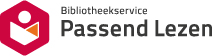 